السيرة الذاتية                                                                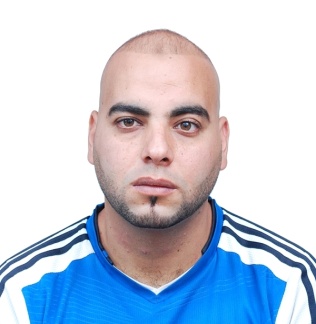 اللّقب: قبوج                          الاسم: صالح                                                                                    المستوى العلمي: طالب دكتوراه (سنة ثانية)                      مؤسسة الانتماء: جامعة 8 ماي 1945 قالمة                                   البريد الالكتروني: salahgueboudj@gmail.comرقم الهاتف: 0770803186تاريخ ومكان الميلاد: 15/2/1993 بــــ نقاوس ولاية باتنة (الجزائر)الشّهادات المتحصل عليها:شهادة بكالوريا شعبة آداب وفلسفة 2013شهادة ليسانس تخصص لسانيات تطبيقية بجامعة الحاج لخضر1 باتنة 2016شهادة ماستر بجامعة الجزائر 2 أبو القاسم سعد اللّه (بوزريعة) تخصص لسانيات عامة 2018الاهتمامات العلمية:استثمار المسرح في العملية التعليمية التعلمية (تعليمية اللّغة العربية)علم اللهجات واليات استثماره في مختلف الحقول المعرفية (تعليمية اللّغة العربية، اللّسانيات الجنائية)الانجازات العلمية:مقال موسوم بالتوارد اللّغوي بين الفصحى والمنطوق العامي في منطقة باتنة دراسة وصفية مقارنة (مجلة فصل الخطاب)مقال بعنوان الأطلس اللّساني والمتغير الإقليمي الشّاوي لأسماء الحيوانات بولاية باتنة دراسة وصفية (مجلة اللّغة الوظيفية) مقال عنون بـــــــــ التداخل اللّغوي بين الفصحى والشّاوية في ولاية باتنة رأس العيون نموذجا (مجلة سيميائيات) مقال بعنوان التوارد اللّغوي بين الفصحى المنطوق العامي في ولاية باتنة دراسة وصفية تأصيلية (مجلة فصل الخطاب)مقال موسوم بـــــــــ: الأسطورة في الموروث الشعبي الجزائري بين القيم التربوية والأبعاد الدينية (مجلة سيميائيات)مقال عنوانه: الترجمة والمثاقفة ودورهما في التواصل الحضاري الدرس اللّساني نموذجا (مجلة الباحث)كتاب الانحراف اللّغوي المشكلات والحلول قيد الطبع (دار لوزات للنشر والتوزيع، سكيكدة/ الجزائر)كتاب الازدواجية اللّغوية وآليات استثمارها في تعليمية اللّغة العربية قيد الطبع (دار لوزات للنشر والتوزيع، سكيكدة/ الجزائر)مداخلة موسومة بـ التجارب الرائدة عربيا للمعاجم الإلكترونية محرك البحث المعجمي أنموذجا في الملتقى الوطني حول استثمار اللّسانيات الحاسوبية في صناعة المعجمات الإلكترونية، المجلس الأعلى للغة العربية الجزائرالمشاركة في تحكيم بحوث الملتقى الدولي المعنون بــــــــــــ اللّغة العربية بين تحديات التراث اللّغوي الأصيل والتحول الرقمي السريع.عضو بلجنة تأليف المعجم الطوﭘونيمي الجزائري الصادر عن المجلس الأعلى للغة العربية (ج،1 وج2، ج3)مداخلة بعنوان واقع الاعتزاز باللسان العربي عبر مواقع التواصل الاجتماعي – فيسبوك أنموذجا دراسة وصفية تحليلية- في الملتقى الوطني حول الاعتزاز اللّغوي، المجلس الأعلى للغة العربية الجزائرمداخلة عنونت ب الترجمة والمثاقفة ودورهما في التواصل الحضاري ضمن أشغال الملتقى الدولي: اللّغة العربية والتواصل الحضاري، منظمة الأليسكوالمشاركة في فعاليات الملتقى الدولي الافتراضي: خصائص اللّغة العربية في الخطاب الجامعي والتربوي بين إكراه الواقع وهامش الاختراق بمداخلة عنوانها الخطاب اللّساني الجامعي، أزمة الفهم وإشكالية فوضى المصطلح، جامعة قالمة 8 ماي 1945مداخلة موسومة بـ: الأسطورة الشّاوية (باتنة الجزائر) وأبعادها التربوية دراسة سوسيو ثقافية في الملتقى الوطني المنظم من طرف جامعة تيارت (الجزائر) والمعنون بـ : الازدواجية والتعددية اللغوية.مداخلة بعنوان: نحو ضرورة خلق مختص تغذية في المؤسسات التعليمية ضمن فعاليات المؤتمر العلمي الدولي للجمعية اللّيبية لعلوم التعليم (ليبيا)مداخلة عنونت بــــــــــ: نحو ضرورة هندسة آلية للألفاظ الفصيحة المتدوالة  في العامية الجزائرية ضمن فعاليات الملتقى الدولي: اللّغة العربية وتكنولوجيا التحول الرقمي: المنجز والواقع والمأمول (جامعة الوصل)المشاركة في الملتقى الدولي: الإعجاز اللّغوي في القرآن الكريم والسّنة النبوية وأهميته في تعليمية اللّغة العربية (جامعة حسيبة بن بوعلي الشلف/ الجزائر) بمداخلة عنوانها الإعجاز الصوتي في سورة الهمزة وآثره في توجيه مهارة الاستماع.عضو في مشروع بحث prfu بعنوان اللّسانيات القضائية (جامعة 8 ماي 1945 قالمة) 